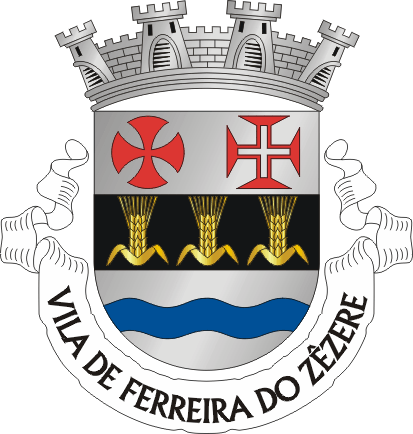 FICHA DE INSCRIÇÃOMARCHAS POPULARES DE SANTO ANTÓNIO 2022IdentificaçãoNome da Entidade: Morada: Código Postal:                                                       Pessoa a contactar: Nome: Cargo: Telefone:                                                 		   Telemóvel:              E-mail:Tema da MarchaAutor/a da Letra/Música Autor/a da CoreografiaPadrinho ou Madrinha da MarchaNota: Deverá ser entregue a letra e música (pauta musical com melodia principal) da marcha.